(IME I PREZIME)(OIB)(MJESTO I ADRESA STANOVANJA)                                         , 	2018. godine(MJESTO)                                (DATUM)IZJAVAKao podnositeljica prijave na Oglas za prijam u radni odnos na radno mjesto Radnice za potporu i podršku starijim osobama i osobama u nepovoljnom položaju u programu „Zaželi – programa zapošljavanja žena Hrvatskog Crvenog križa Gradskog društva Crvenog križa Nova Gradiška“, projekta „Program zapošljavanja žena u općinama Davor, Dragalić i Vrbje“ pod materijalnom i kaznenom odgovornošću izjavljujem da sam, ako me Gradsko društvo Crvenog križa Nova Gradiška odredi za stručno osposobljavanje, voljna pohađati i završiti Program osposobljavanja koje će biti organizirano u sklopu provedbe projekta.U slučaju obveze pohađanja, ukoliko istu ne prihvatim, nastale ću troškove osposobljavanja nadoknaditi Hrvatskom Crvenom križu Gradskom društvu Crvenog križa Nova Gradiška.VLASTORUČNI POTPIS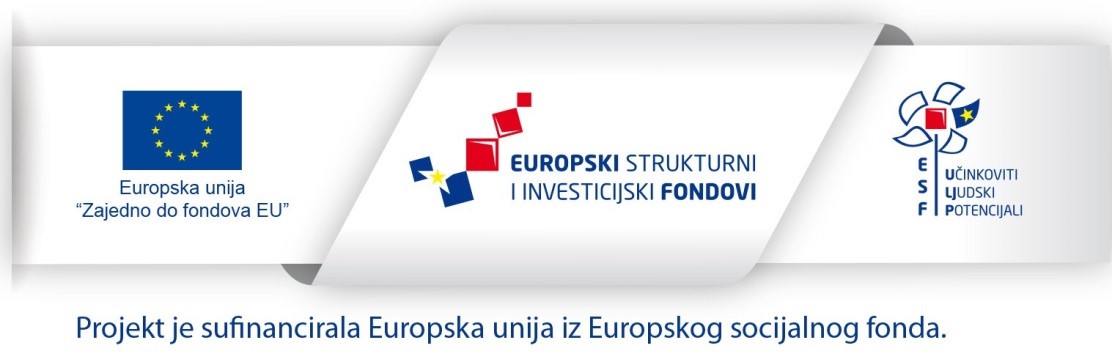 